АДМИНИСТРАЦИЯ                                                                            СЕЛЬСКОГО ПОСЕЛЕНИЯ ШИЛАН                                     МУНИЦИПАЛЬНОГО РАЙОНА КРАСНОЯРСКИЙ                           САМАРСКОЙ ОБЛАСТИ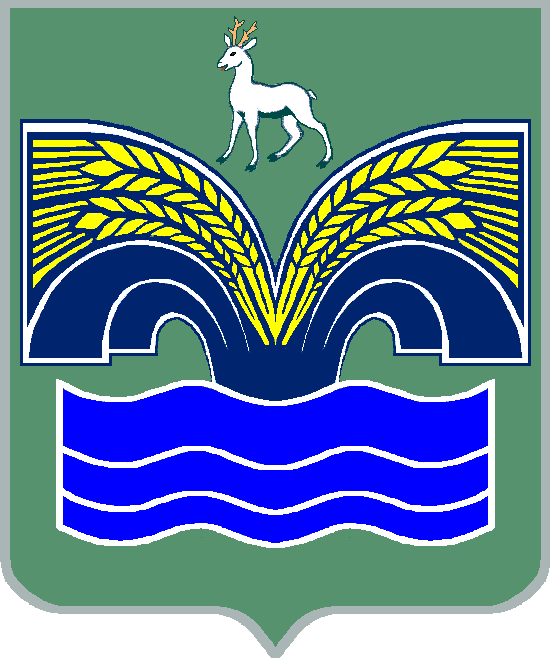 ПОСТАНОВЛЕНИЕот  04 июня 2019 года  № 52О признании утратившим силу постановления администрации сельского поселения Шилан муниципального района Красноярский Самарской области от 30.05.2019 № 50 «Об утверждении Порядка заключения соглашения об определении границ прилегающей территории, подготовки и рассмотрения карт-схем, систематизации карт-схем, а также использования сведений, содержащихся в картах-схемах, в контрольных мероприятиях» В целях приведения в соответствии с действующим законодательством, Администрация сельского поселения Шилан муниципального района Красноярский Самарской области ПОСТАНОВЛЯЕТ:1.	Признать утратившим силу постановление администрации сельского поселения Шилан муниципального района Красноярский Самарской области от 30.05.2019 № 50 «Об утверждении Порядка заключения соглашения об определении границ прилегающей территории, подготовки и рассмотрения карт-схем, систематизации карт-схем, а также использования сведений, содержащихся в картах-схемах, в контрольных мероприятиях».2. Опубликовать настоящее постановление в газете «Красноярский вестник» и разместить на официальном сайте администрации муниципального района Красноярский Самарской области в сети Интернет в разделе «Поселения».3. Настоящее постановление вступает в силу со дня его опубликования.4. Контроль за исполнением настоящего постановления возложить на Главу сельского поселения Шилан И.А. Чернову.Глава сельского поселения Шилан     муниципального района КрасноярскийСамарской области              	                                                    И.А. Чернова